ПАСПОРТспортивно- оздоровительного палаточного  лагеря «Олимп» на базе Филиала  МБОУ СОШ с. Стегаловка в с. Стрелец(наименование организации)по состоянию на «26» июня 2017г.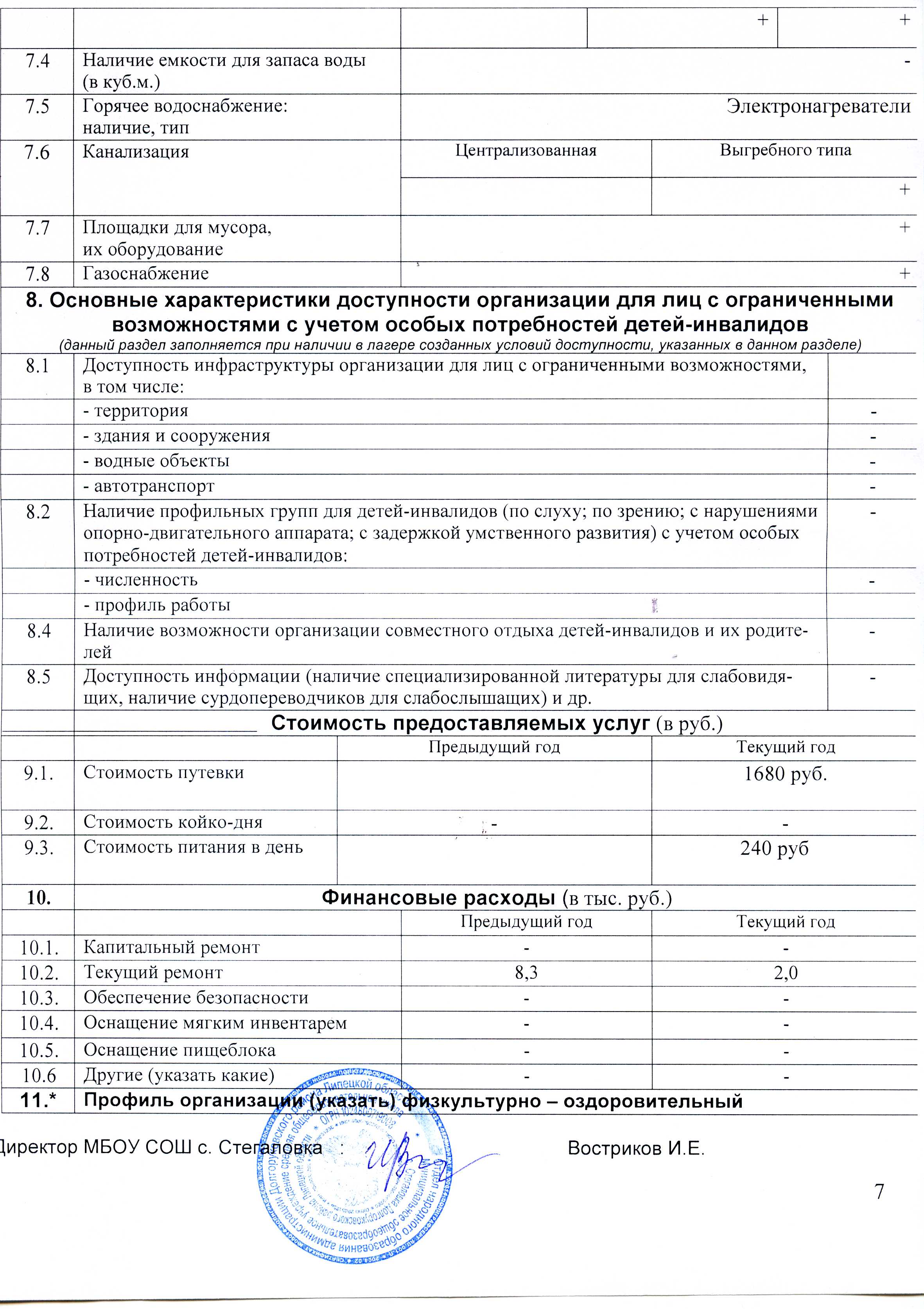 1.Общие сведения об организации отдыха и оздоровления детей и подростков1.Общие сведения об организации отдыха и оздоровления детей и подростков1.Общие сведения об организации отдыха и оздоровления детей и подростков1.1.Полное наименование организации отдыха и оздоровления детей и подростков (далее – организация) без сокращений (включая орга- низационно-правовую форму), идентифика- ционный номер налогоплательщикаСпортивно-оздоровительный палаточный  лагерь  « Олимп» на базе филиала МБОУ СОШ с. Стегаловка в с. Стрелец ИНН48060022681.2.Юридический адрес399500 Липецкая область, Долгоруковский район, с. Стегаловка, ул. Школьная д. 51.3Фактический адрес местонахождения, телефон, факс, адреса электронной почты и интернет-страницы399509 Липецкая область Долгоруковский район с. Стрелец ул. Архангельская д. 51.4Удаленность от ближайшего населенного пункта, расстояние до него от организации (в км)В черте населенного пункта1.5Учредитель организации (полное наименова- ние):Администрация Долгоруковского муници- пального района Липецкой области- адрес399510Липецкая область, Долгоруковский Район, с. Долгоруково, ул.Тимирязева, д. 6- контактный телефон2-11-55, 2-15-55- Ф.И.О. руководителя (без сокращений)Моргачёв Константин Анатольевич1.6Собственник организации (полное имя/наименование):Муниципальное бюджетное общеобразова- тельное учреждение средняя общеобразова-тельная школа с. Стегаловка- адрес399500 Липецкая область, Долгоруковский район, с. Стегаловка,  ул. Школьная, д. 5- контактный телефон2-35-35- Ф.И.О. руководителя (без сокращений)Востриков  Игорь  Егорович1.7Руководитель организацииНачальник лагеря- Ф.И.О. руководителя (без сокращений)Крюкова Татьяна Сергеевна- образованиеВысшее- стаж работы в данной должности                                   -- контактный телефон2-55-331.8Тип организации, в том числе:-- загородный оздоровительный лагерь-- санаторно-оздоровительный лагерь кругло- годичного действия-- оздоровительный лагерь с дневным пребы- ванием детей- - специализированный (профильный) лагерь(указать профиль)-- оздоровительно-образовательный центр-- иная организация отдыха и оздоровления детей (уточнить какая)Спортивно-оздоровительный палаточный  лагерь с круглосуточным  пребыванием детей -1.9Документ, на основании которого действует организация (устав, положение)Устав МБОУ СОШ с. Стегаловка.1.10Год ввода организации в эксплуатацию199419941994199419941.11Период функционирования организации(круглогодично, сезонно)СезонноСезонноСезонноСезонноСезонно1.12Проектная мощность организации (какое ко-личество детей и подростков может принять одновременно)80808080801.13Наличие проекта организации+++++1.14Год последнего ремонта, в том числе:2012г.2012г.2012г.2012г.2012г.- капитальный+++++- текущий-----1.15Количество смен111111.16Длительность смен7дней7дней7дней7дней7дней1.17Загрузка по сменам (количество детей):- 1-я смена1515151515- 2-я смена- 3-я смена- 4-я смена1,18Возраст детей и подростков, принимаемыхорганизацией на отдых и оздоровлениеОт11 до 17 летОт11 до 17 летОт11 до 17 летОт11 до 17 летОт11 до 17 лет1.19Здания и сооружения нежилого назначения:Здания и сооружения нежилого назначения:Здания и сооружения нежилого назначения:Здания и сооружения нежилого назначения:Здания и сооружения нежилого назначения:Здания и сооружения нежилого назначения:Количество, этажностьГод по-стройки1972г.Площадь(кв. м.) (1239,4кв.м.)Сте-пень износа 33%На какоеколичест- во детей рассчитано 192 чел.Год послед-него капи- тального ремонта 2012г.1.20Наличие автотранспорта на балансе (количе-ство единиц, марки), в том числе:- автобусы------ микроавтобусы------ автотранспорт коммунального назначения-----1.21Территория:- общая площадь земельного участка (га)2,3 га.2,3 га.2,3 га.2,3 га.2,3 га.- площадь озеленения (га)0,8га.0,8га.0,8га.0,8га.0,8га.- наличие насаждений на территории+++++- соответствие территории лагеря требовани-ям надзорных и контрольных органов (при наличии запрещающих предписаний, указать причины)+++++- наличие плана территории организации+++++1.22Наличие водного объекта, в том числе егоудаленность от территории лагеря:- бассейн+ 18км.+ 18км.+ 18км.+ 18км.+ 18км.- пруд+ 100м.+ 100м.+ 100м.+ 100м.+ 100м.- река+ 2 км.+ 2 км.+ 2 км.+ 2 км.+ 2 км.- озеро------ водохранилище------ море-----1.23Наличие оборудованного пляжа------ наличие ограждения в зоне купания------ оснащение зоны купания (наличие спаса-тельных и медицинских постов, спасатель- ных средств)- оснащение зоны купания (наличие спаса-тельных и медицинских постов, спасатель- ных средств)- оснащение зоны купания (наличие спаса-тельных и медицинских постов, спасатель- ных средств)----- наличие душевой- наличие душевой- наличие душевой2222- наличие туалета- наличие туалета- наличие туалета2222- наличие кабин для переодевания- наличие кабин для переодевания- наличие кабин для переодевания----- наличие навесов от солнца- наличие навесов от солнца- наличие навесов от солнца----- наличие пункта медицинской помощи- наличие пункта медицинской помощи- наличие пункта медицинской помощи----- наличие поста службы спасения- наличие поста службы спасения- наличие поста службы спасения----1.24Обеспечение мерами пожарной и антитерро-ристической безопасности, в том числе:Обеспечение мерами пожарной и антитерро-ристической безопасности, в том числе:Обеспечение мерами пожарной и антитерро-ристической безопасности, в том числе:- ограждение (указать какое)- ограждение (указать какое)- ограждение (указать какое)ж/б забор, сетка-рабица.ж/б забор, сетка-рабица.ж/б забор, сетка-рабица.ж/б забор, сетка-рабица.- охрана- охрана- охранасторожсторожсторожсторож- организация пропускного режима- организация пропускного режима- организация пропускного режима++++- наличие кнопки тревожной сигнализации(КТС)- наличие кнопки тревожной сигнализации(КТС)- наличие кнопки тревожной сигнализации(КТС)----- наличие автоматической пожарной сигнали-зация (АПС) с выводом сигнала на пульт по- жарной части- наличие автоматической пожарной сигнали-зация (АПС) с выводом сигнала на пульт по- жарной части- наличие автоматической пожарной сигнали-зация (АПС) с выводом сигнала на пульт по- жарной части++++- наличие системы оповещения и управленияэвакуацией людей- наличие системы оповещения и управленияэвакуацией людей- наличие системы оповещения и управленияэвакуацией людей----- укомплектованность первичными средства-ми пожаротушения- укомплектованность первичными средства-ми пожаротушения- укомплектованность первичными средства-ми пожаротушения++++- наличие источников наружного противопо- жарного водоснабжения (противопожарныхводоемов), отвечающих установленным тре- бованиям пожарной безопасности- наличие источников наружного противопо- жарного водоснабжения (противопожарныхводоемов), отвечающих установленным тре- бованиям пожарной безопасности- наличие источников наружного противопо- жарного водоснабжения (противопожарныхводоемов), отвечающих установленным тре- бованиям пожарной безопасности++++2. Сведения о штатной численности организации2. Сведения о штатной численности организации2. Сведения о штатной численности организации2. Сведения о штатной численности организации2. Сведения о штатной численности организации2. Сведения о штатной численности организации2. Сведения о штатной численности организации2. Сведения о штатной численности организацииКоличество (чел.)Количество (чел.)Количество (чел.)Образовательный уровеньОбразовательный уровеньОбразовательный уровеньПо штатуВ наличииВ наличииВысшееСредне- специальноеСреднееШтатная   численность  орга-низации, в том числе:10101082-2.1Педагогическиеработники8888                        2                                                              -2.2Медицинские работники------2.3Работники пищеблока111-12.4Административно-хозяйственный персонал------2.5Другие (указать какие)111-13.Сведения об условиях размещения детей и подростков3.Сведения об условиях размещения детей и подростков3.Сведения об условиях размещения детей и подростков3.Сведения об условиях размещения детей и подростков3.Сведения об условиях размещения детей и подростков3.Сведения об условиях размещения детей и подростков3.Сведения об условиях размещения детей и подростков3.Сведения об условиях размещения детей и подростковХарактеристика помещенийСпальные помещения(по числу этажей и помещений)Спальные помещения(по числу этажей и помещений)Спальные помещения(по числу этажей и помещений)Спальные помещения(по числу этажей и помещений)Спальные помещения(по числу этажей и помещений)Спальные помещения(по числу этажей и помещений)1 этаж1 этаж1 этаж2 этаж2 этаж2 этаж- номер спального помеще-ния (строка разбивается по количеству помещений)№ 1№ 2№ 2№ 1№ 2№ 3- площадь спального поме-------щения (в кв. м)- высота спального помеще-ния (в метрах)--------- количество коек (шт.)--------- год последнего ремонта, втом числе:--------- капитальный--------- текущий--------- наличие горячего водо-снабжения (на этаже), в том числе:--------- централизованное--------- децентрализованное--------- наличие холодного водо-снабжения (на этаже), в том числе:--------- централизованное--------- децентрализованное--------- наличие сушилок для оде-жды и обуви--------- количество кранов в умы-вальнике (на этаже)--------- количество очков в туалете(на этаже)--------- наличие комнаты личнойгигиены--------- наличие камеры храненияличных вещей детей--------4. Обеспеченность физкультурно-оздоровительными сооружениями, площадками для:4. Обеспеченность физкультурно-оздоровительными сооружениями, площадками для:4. Обеспеченность физкультурно-оздоровительными сооружениями, площадками для:4. Обеспеченность физкультурно-оздоровительными сооружениями, площадками для:4. Обеспеченность физкультурно-оздоровительными сооружениями, площадками для:4. Обеспеченность физкультурно-оздоровительными сооружениями, площадками для:4. Обеспеченность физкультурно-оздоровительными сооружениями, площадками для:4. Обеспеченность физкультурно-оздоровительными сооружениями, площадками для:4. Обеспеченность физкультурно-оздоровительными сооружениями, площадками для:4. Обеспеченность физкультурно-оздоровительными сооружениями, площадками для:Год по-стройкиПлощадь(кв.м)Площадь(кв.м)Сте-пень износа (в %)На какое коли-чество детей рассчитаноНа какое коли-чество детей рассчитаноГод последнегокапитального ре- монтаГод последнегокапитального ре- монта- волейбола197816016025%1616--- баскетбола-- бадминтона-- настольного тенниса-- прыжков в длину, высоту- беговая дорожка- футбольное поле197830030030%8080--- бассейн-- другие (указать какие)Спортивный зал Спортивная зона197819791511100151110032%40%1321651321652012-2012-5. Обеспеченность объектами культурно-массового назначения5. Обеспеченность объектами культурно-массового назначения5. Обеспеченность объектами культурно-массового назначения5. Обеспеченность объектами культурно-массового назначения5. Обеспеченность объектами культурно-массового назначения5. Обеспеченность объектами культурно-массового назначения5. Обеспеченность объектами культурно-массового назначения5. Обеспеченность объектами культурно-массового назначения5. Обеспеченность объектами культурно-массового назначения5. Обеспеченность объектами культурно-массового назначениякинозал (количество мест)библиотека (количество мест в читальном зале)игровые комнаты, помещения для работы кружков(указать какие и их количество)актовый зал (крытая эстрада), количество поса- дочных местлетняя эстрада (открытая площадка)наличие аттракционовналичие необходимой литературы, игр, инвентаря, оборудования, снаряжения для организации досуга в соответствии с возрастом детей и подростков, в том числе компьютерной техники6. Обеспеченность объектами медицинскинозал (количество мест)библиотека (количество мест в читальном зале)игровые комнаты, помещения для работы кружков(указать какие и их количество)актовый зал (крытая эстрада), количество поса- дочных местлетняя эстрада (открытая площадка)наличие аттракционовналичие необходимой литературы, игр, инвентаря, оборудования, снаряжения для организации досуга в соответствии с возрастом детей и подростков, в том числе компьютерной техники6. Обеспеченность объектами медицинскинозал (количество мест)библиотека (количество мест в читальном зале)игровые комнаты, помещения для работы кружков(указать какие и их количество)актовый зал (крытая эстрада), количество поса- дочных местлетняя эстрада (открытая площадка)наличие аттракционовналичие необходимой литературы, игр, инвентаря, оборудования, снаряжения для организации досуга в соответствии с возрастом детей и подростков, в том числе компьютерной техники6. Обеспеченность объектами медицинс-+ (8)----+кого назначения-+ (8)----+кого назначения-+ (8)----+кого назначенияКоличест-ПлощадьСтепеньОснащен вГод по-во(кв.м)износа (всоответст-следнего%)вии с нор-капиталь-маминого ре-(да/нет)монта6.1.Медпункт1- кабинет врача-педиатра-- процедурная-- комната медицинской сестры-- кабинет зубного врача-- туалет с умывальником в шлю- зе-6.2.Изолятор-- палата для капельных инфекций-- палата для кишечных инфекций-- палата бокса-- количество коек в палатах-ХХХХ- процедурная-- буфетная-- душевая для больных детей-- помещение для обработки и хранения уборочного инвентаря,+приготовления дезрастворов- санитарный узел+6.3.Наличие в организации специа- лизированного санитарного-ХХтранспорта6.4.Другие (Указать какие)7.17. Обеспеченность объектами хозяйственно-Характеристика банно-прачечного блокапроектная мощностьгод последнего ремонта, в том числекапитальныйтекущийналичие горячего водоснабжения, в том числе:7. Обеспеченность объектами хозяйственно-Характеристика банно-прачечного блокапроектная мощностьгод последнего ремонта, в том числекапитальныйтекущийналичие горячего водоснабжения, в том числе:7. Обеспеченность объектами хозяйственно-Характеристика банно-прачечного блокапроектная мощностьгод последнего ремонта, в том числекапитальныйтекущийналичие горячего водоснабжения, в том числе:бытового назначениКоличественный пок-----бытового назначениКоличественный пок-----яазатель- централизованное-- децентрализованное-- наличие холодного водоснабжения, в том числе:-- централизованное-- децентрализованное-- количество душевых сеток-- наличие технологического оборудования прачечной-Отсутствует  технологическое  оборудование  (указать  ка-кое)7.2Сведения о состоянии пищеблока- проектная мощность80- год последнего ремонта, в том числе2012- капитальный+- косметический+- количество обеденных залов1- количество посадочных мест64- количество смен питающихся2- обеспеченность столовой посудой, в %100%- обеспеченность кухонной посудой, в %100%- наличие горячего водоснабжения, в том числе:                                    +- централизованное-- децентрализованное+- наличие холодного водоснабжения, в том числе:- централизованное+- децентрализованное-- технология мытья посуды:- наличие посудомоечной машины-- посудомоечные ванны (количество)+(2)- - наличие производственных помещений (цехов)2- отсутствуют производственные помещения (указать    ка-кие)---- наличие технологического оборудования+-  отсутствует  технологическое оборудование  (указать ка--кое)------- наличие холодильного оборудования:+- охлаждаемые (низкотемпературные) камеры+- бытовые холодильники+7.3Водоснабжение	Централизованное отЦентрализованное отПривозная (бу-(отметить в ячейке)	местного водопрово-артскважинытилированная)давода++++7.4Наличие емкости для запаса воды(в куб.м.)Наличие емкости для запаса воды(в куб.м.)-----7.5Горячее водоснабжение:наличие, типГорячее водоснабжение:наличие, типЭлектронагревателиЭлектронагревателиЭлектронагревателиЭлектронагревателиЭлектронагреватели7.6КанализацияКанализацияЦентрализованнаяЦентрализованнаяВыгребного типаВыгребного типаВыгребного типа7.6КанализацияКанализация+++7.7Площадки для мусора,их оборудованиеПлощадки для мусора,их оборудование+++++7.8ГазоснабжениеГазоснабжение+++++8. Основные характеристики доступности организации для лиц с ограниченными возможностями с учетом особых потребностей детей-инвалидов(данный раздел заполняется при наличии в лагере созданных условий доступности, указанных в данном разделе)8. Основные характеристики доступности организации для лиц с ограниченными возможностями с учетом особых потребностей детей-инвалидов(данный раздел заполняется при наличии в лагере созданных условий доступности, указанных в данном разделе)8. Основные характеристики доступности организации для лиц с ограниченными возможностями с учетом особых потребностей детей-инвалидов(данный раздел заполняется при наличии в лагере созданных условий доступности, указанных в данном разделе)8. Основные характеристики доступности организации для лиц с ограниченными возможностями с учетом особых потребностей детей-инвалидов(данный раздел заполняется при наличии в лагере созданных условий доступности, указанных в данном разделе)8. Основные характеристики доступности организации для лиц с ограниченными возможностями с учетом особых потребностей детей-инвалидов(данный раздел заполняется при наличии в лагере созданных условий доступности, указанных в данном разделе)8. Основные характеристики доступности организации для лиц с ограниченными возможностями с учетом особых потребностей детей-инвалидов(данный раздел заполняется при наличии в лагере созданных условий доступности, указанных в данном разделе)8. Основные характеристики доступности организации для лиц с ограниченными возможностями с учетом особых потребностей детей-инвалидов(данный раздел заполняется при наличии в лагере созданных условий доступности, указанных в данном разделе)8. Основные характеристики доступности организации для лиц с ограниченными возможностями с учетом особых потребностей детей-инвалидов(данный раздел заполняется при наличии в лагере созданных условий доступности, указанных в данном разделе)8.1Доступность инфраструктуры организации для лиц с ограниченными возможностями,в том числе:Доступность инфраструктуры организации для лиц с ограниченными возможностями,в том числе:Доступность инфраструктуры организации для лиц с ограниченными возможностями,в том числе:Доступность инфраструктуры организации для лиц с ограниченными возможностями,в том числе:Доступность инфраструктуры организации для лиц с ограниченными возможностями,в том числе:Доступность инфраструктуры организации для лиц с ограниченными возможностями,в том числе:- территория- территория- территория- территория- территория- территория-- здания и сооружения- здания и сооружения- здания и сооружения- здания и сооружения- здания и сооружения- здания и сооружения-- водные объекты- водные объекты- водные объекты- водные объекты- водные объекты- водные объекты-- автотранспорт- автотранспорт- автотранспорт- автотранспорт- автотранспорт- автотранспорт-8.2Наличие профильных групп для детей-инвалидов (по слуху; по зрению; с нарушениямиопорно-двигательного аппарата; с задержкой умственного развития) с учетом особых потребностей детей-инвалидов:Наличие профильных групп для детей-инвалидов (по слуху; по зрению; с нарушениямиопорно-двигательного аппарата; с задержкой умственного развития) с учетом особых потребностей детей-инвалидов:Наличие профильных групп для детей-инвалидов (по слуху; по зрению; с нарушениямиопорно-двигательного аппарата; с задержкой умственного развития) с учетом особых потребностей детей-инвалидов:Наличие профильных групп для детей-инвалидов (по слуху; по зрению; с нарушениямиопорно-двигательного аппарата; с задержкой умственного развития) с учетом особых потребностей детей-инвалидов:Наличие профильных групп для детей-инвалидов (по слуху; по зрению; с нарушениямиопорно-двигательного аппарата; с задержкой умственного развития) с учетом особых потребностей детей-инвалидов:Наличие профильных групп для детей-инвалидов (по слуху; по зрению; с нарушениямиопорно-двигательного аппарата; с задержкой умственного развития) с учетом особых потребностей детей-инвалидов:-- численность- численность- численность- численность- численность- численность-- профиль работы- профиль работы- профиль работы- профиль работы- профиль работы- профиль работы8.4Наличие возможности организации совместного отдыха детей-инвалидов и их родите-лейНаличие возможности организации совместного отдыха детей-инвалидов и их родите-лейНаличие возможности организации совместного отдыха детей-инвалидов и их родите-лейНаличие возможности организации совместного отдыха детей-инвалидов и их родите-лейНаличие возможности организации совместного отдыха детей-инвалидов и их родите-лейНаличие возможности организации совместного отдыха детей-инвалидов и их родите-лей-8.5Доступность информации (наличие специализированной литературы для слабовидя-щих, наличие сурдопереводчиков для слабослышащих) и др.Доступность информации (наличие специализированной литературы для слабовидя-щих, наличие сурдопереводчиков для слабослышащих) и др.Доступность информации (наличие специализированной литературы для слабовидя-щих, наличие сурдопереводчиков для слабослышащих) и др.Доступность информации (наличие специализированной литературы для слабовидя-щих, наличие сурдопереводчиков для слабослышащих) и др.Доступность информации (наличие специализированной литературы для слабовидя-щих, наличие сурдопереводчиков для слабослышащих) и др.Доступность информации (наличие специализированной литературы для слабовидя-щих, наличие сурдопереводчиков для слабослышащих) и др.-9.Стоимость предоставляемых услуг (в руб.)Стоимость предоставляемых услуг (в руб.)Стоимость предоставляемых услуг (в руб.)Стоимость предоставляемых услуг (в руб.)Стоимость предоставляемых услуг (в руб.)Стоимость предоставляемых услуг (в руб.)Стоимость предоставляемых услуг (в руб.)Предыдущий годПредыдущий годПредыдущий годТекущий годТекущий годТекущий год9.1.Стоимость путевки1680 руб.1680 руб.1680 руб.9.2.Стоимость койко-дня------9.3.Стоимость питания в день               240 руб               240 руб               240 руб10.Финансовые расходы (в тыс. руб.)Финансовые расходы (в тыс. руб.)Финансовые расходы (в тыс. руб.)Финансовые расходы (в тыс. руб.)Финансовые расходы (в тыс. руб.)Финансовые расходы (в тыс. руб.)Финансовые расходы (в тыс. руб.)Предыдущий годПредыдущий годТекущий годТекущий годТекущий год10.1.Капитальный ремонтКапитальный ремонт-----10.2.Текущий ремонтТекущий ремонт8,38,32,02,02,010.3.Обеспечение безопасностиОбеспечение безопасности-----10.4.Оснащение мягким инвентаремОснащение мягким инвентарем-----10.5.Оснащение пищеблокаОснащение пищеблока-----10.6Другие (указать какие)Другие (указать какие)-----11.*Профиль организации (указать) физкультурно – оздоровительныйПрофиль организации (указать) физкультурно – оздоровительныйПрофиль организации (указать) физкультурно – оздоровительныйПрофиль организации (указать) физкультурно – оздоровительныйПрофиль организации (указать) физкультурно – оздоровительныйПрофиль организации (указать) физкультурно – оздоровительныйПрофиль организации (указать) физкультурно – оздоровительный